कै. व्यंकटराव देशमुख महाविद्यालय,बाभळगाव, ता. जि. लातूर.              * परीक्षा विभाग -शै. वर्ष २०१९-२०*   परीक्षा विभाग १)प्रभारी प्रमुख - डॉ. के. पी पोले २) सहाय्यक प्रमुख - डॉ. एस. के. कांबळे * परीक्षा सल्लागार मंडळ :-१)प्रा. डॉ. एस. एस. मुळे२)प्रा. डॉ. एम. एन. गायकवाड ३)प्रा. सी. एस. मोरे ४) प्रा. डॉ. ए.आर. बादाडे     वार्षिक अहवाल - (२०१९-२०)*  शैक्षणिक वर्ष २०१९-२०मध्ये घेण्यात येणाऱ्या परीक्षेचे नियोजन करण्यासाठी दिनांक २६/०८/२०१९ रोजी परीक्षा प्रमुखांच्या अध्यक्षतेखाली कार्यकारिणीच्या आणि परीक्षा सल्लागार मंडळाच्या सर्व सदस्यांची बैठक घेऊन वार्षिक नियोजन तयार करण्यात आले. * मागील वर्षतील(२०१८-१९) बी. ए. तृतीय वर्षातील उत्तीर्ण विद्यार्थ्यांपैकी विषयानिहाय गुणानुक्रमे सर्व प्रथम येणाऱ्या विद्यार्थ्याची यादी तयार करण्यात आली. व अंतर्गत परीक्षा व गुणदान संबंधी वेळोवेळी सूचना देण्यात आली.* स्व. रा. ती. म. विद्यापीठ नांदेड च्या वतीने घेण्यात आलेल्या "हिवाळी परीक्षा - २०१९,दिनांक १०/१०/२०१९ ते २६/१०/२०१९ दरम्यान परीक्षा घेण्यात आली. या परीक्षेच्या काळात परीक्षा केंद्राला विद्यापीठाच्या दक्षता पथकाने दिनांक १७/१०/२०१९ रोजी भेट दिली. परीक्षा सुरळीत चालू आहेत असा शेरा दिला. * उन्हाळी परीक्षा - २०२० ही कोरोना संकटामुळे आणि लॉक डाऊन मुळे वेळेवर होऊ शकल्या नाहीत. या परीक्षा दिनांक ०२/१२/२०२० ते १५/१२/२०२० दरम्यान घेण्यात आल्या. या परीक्षेच्या वेळी परीक्षा हॉल सॅनिटाझर करून घेतले. विद्यार्थ्यांना मास्क, social distance, Body Temperature ईत्यादी चेक करूनच परीक्षा घेण्यात आल्या. *   Annual Examination Results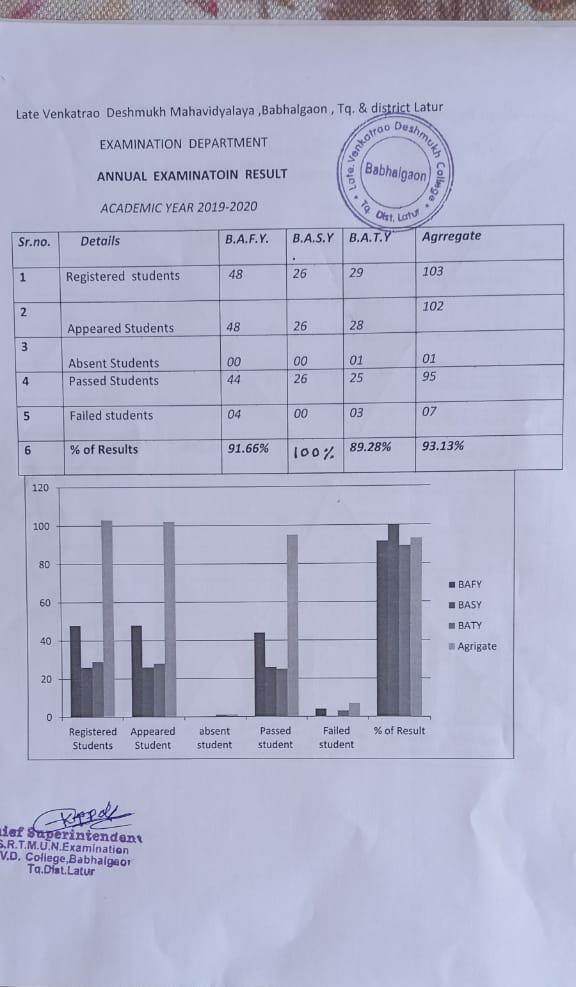 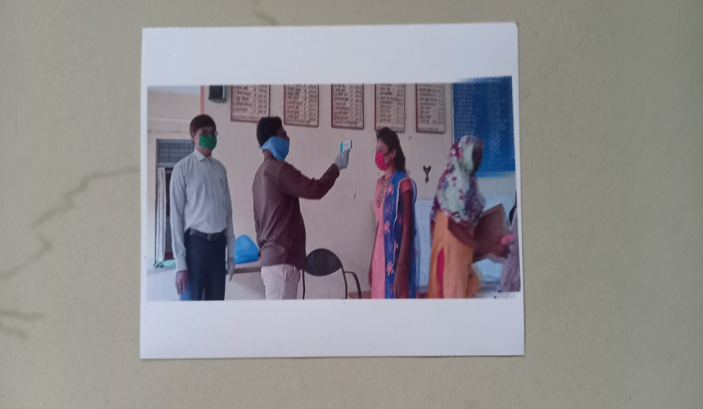 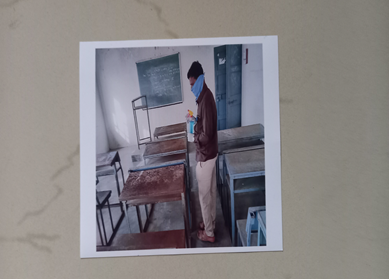 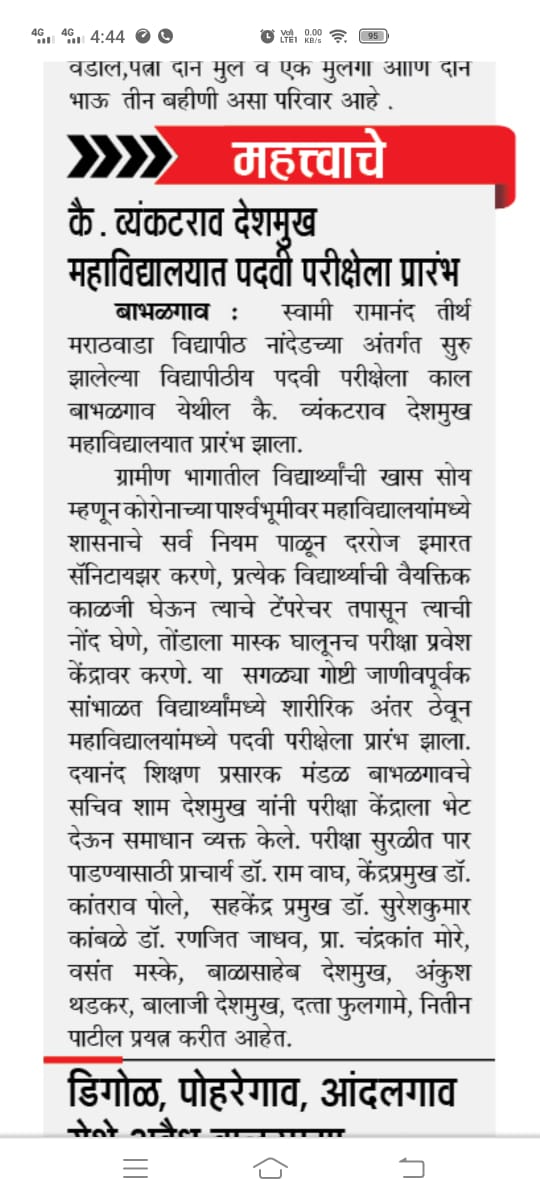 